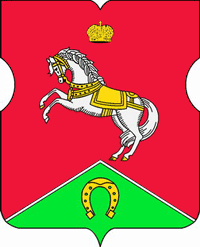 СОВЕТ ДЕПУТАТОВмуниципального округаКОНЬКОВОРЕШЕНИЕ24.05.2022		5/2         _________________№___________________В соответствии со статьей 28 Федерального закона от 06.10.2003  № 131-ФЗ «Об общих принципах организации местного самоуправления в Российской Федерации», подпунктом 2 пункта 3 статьи 9 Устава муниципального округа Коньково, утвержденного решением Совета депутатов муниципального округа Коньково 29.03.2016 № 4/3 «О внесении изменений и дополнений в Устав муниципального округа Коньково»Советом депутатов принято решение:Утвердить порядок организации и проведения публичных слушаний в муниципальном округе Коньково (Приложение).2. Опубликовать настоящее решение в бюллетене «Московский муниципальный вестник» и разместить на официальном сайте органов местного самоуправления муниципального округа Коньково в информационно – телекоммуникационной сети «Интернет» https://konkovo-moscow.ru/3. Настоящее решение вступает в силу со дня его официального опубликования в бюллетене «Московский муниципальный вестник».4. Со дня вступления в силу настоящего решения признать утратившим силу решение Совета депутатов муниципального округа Коньково от 05.11.2013 № 15/2  «О порядке организации и проведения публичных слушаний в муниципальном округе Коньково», решение Совета депутатов муниципального округа Коньково от  31.05.2016 № 6/4 «О внесении изменений в решение «Об утверждении Порядка организации и проведения публичных слушаний в муниципальном округе Коньково».4. Контроль за выполнением настоящего решения возложить на главу муниципального округа Коньково С.В. Малахова.Глава муниципального округа Коньково                      С.В. Малахов                                                             Приложение к решению Совета депутатов муниципального округа Коньковоот 24.05.2022 № 5/2ПОРЯДОК организации и проведения публичных слушаний в муниципальном округе Коньково1. Общие положения1.1. Настоящий порядок в соответствии со статьей 28 Федерального закона от 6 октября 2003 года № 131-ФЗ «Об общих принципах организации местного самоуправления в Российской Федерации», подпунктом 2 пункта 3 статьи 9 Устава муниципального округа Коньково (далее – Устав муниципального округа) устанавливает процедуру организации и проведения публичных слушаний в муниципальном округе Коньково (далее – муниципальный округ) по проектам нормативных и иных правовых актов по вопросам местного значения (далее – проекты правовых актов, проект правового акта) в целях их обсуждения с жителями муниципального округа.1.2. В публичных слушаниях вправе принимать участие жители муниципального округа, обладающее избирательным правом (далее – жители). Участие жителей в публичных слушаниях является свободным и добровольным.Жители имеют возможность направлять свои замечания и предложения по вынесенному на обсуждение проекту правового акта, посредством официального сайта органов местного самоуправления муниципального округа Коньково https://konkovo-moscow.ru.1.3. Публичные слушания проводятся в форме собрания.1.4. На публичные слушания выносятся:1) проект Устава, проект нормативного правового акта Совета депутатов о внесении изменений и дополнений в Устав, кроме случаев, когда изменения в Устав вносятся исключительно в целях приведения закрепляемых в настоящем Уставе вопросов местного значения и полномочий по их решению в соответствие с законами города Москвы;2) проект местного бюджета и отчет о его исполнении;3) проекты планов и программ развития муниципального округа;4) вопросы о преобразовании муниципального округа.1.5. На публичные слушания могут выноситься иные проекты нормативных и иных правовых актов по вопросам местного значения.1.6. Проекты правовых актов, выносимые на публичные слушания, не должны противоречить Конституции Российской Федерации, федеральным конституционным законам, федеральным законам и иным нормативным правовым актам Российской Федерации, а также Уставу города Москвы, иным нормативным правовым актам города Москвы и Уставу муниципального округа.1.7. Результаты публичных слушаний носят рекомендательный характер. Результаты публичных слушаний учитываются в процессе последующей работы над проектами нормативных и иных правовых актов.1.8. Расходы, связанные с организацией и проведением публичных слушаний, осуществляются за счет средств бюджета муниципального округа.2. Назначение публичных слушаний2.1. Публичные слушания проводятся по инициативе населения, Совета депутатов муниципального округа Коньково (далее – Совет депутатов) или главы муниципального округа.2.2. Инициатива Совета депутатов, главы муниципального округа, о проведении публичных слушаний реализуется по тем вопросам местного значения, по решению которых Уставом муниципального округа они наделены соответствующими полномочиями.2.3. Публичные слушания, проводимые по инициативе населения или Совета депутатов, назначаются решением Совета депутатов, по инициативе главы муниципального округа – распоряжением главы муниципального округа.2.4. Решение о назначении публичных слушаний по проектам правовых актов указанным в разделе 1 пункта 1.4. настоящего порядка принимается Советом депутатов.2.5. Инициатива населения о проведении публичных слушаний (далее – инициатива населения) может исходить от инициативной группы жителей численностью не менее 10 человек (далее – инициативная группа).2.6. Инициативная группа направляет заявку на проведение публичных слушаний (далее – ходатайство) в Совет депутатов. В ходатайстве указываются:1) тема публичных слушаний;2) обоснование необходимости проведения публичных слушаний (актуальность темы выносимой на публичные слушания);3) фамилия, имя, отчество, дата рождения, место жительства руководителя и членов инициативной группы;4) почтовый адрес, контактный телефон руководителя инициативной группы;5) иные сведения по усмотрению инициативной группы.2.6.1. Ходатайство подписывается руководителем и членами инициативной группы.2.6.2. К ходатайству должен быть приложен проект нормативного и иного правового акта, протокол собрания инициативной группы, на котором было принято решение о выдвижении инициативы проведения публичных слушаний.2.7. Ходатайство рассматривается на заседании Совета депутатов с участием представителей инициативной группы (не более 3 человек) не позднее 30 дней со дня его поступления в Совет депутатов. В случае если, ходатайство поступило в период летнего перерыва в работе Совета депутатов, срок, указанный в абзаце первом настоящего пункта, исчисляется со дня окончания такого перерыва в работе.2.8. Информация о дате, времени и месте заседания Совета депутатов по вопросу рассмотрения ходатайства, а также иная информация и (или) документы (материалы), необходимые для рассмотрения ходатайства должны быть доведены до руководителя инициативной группы заблаговременно, но не позднее, чем за 7 дней до дня указанного заседания. 2.9. Представители инициативной группы вправе, в рамках Регламента Совета депутатов, выступать и давать пояснения по внесенному ходатайству. 2.10. Ходатайство может быть отклонено, в случае если оно было подано с нарушением настоящего порядка.2.11. Решение, принятое Советом депутатов по результатам рассмотрения ходатайства должно быть официально в письменной форме доведено до сведения руководителя инициативной группы не позднее 10 дней со дня его принятия.2.12. Решение Совета депутатов, распоряжение главы муниципального округа о проведении публичных слушаний (далее – решение о проведении публичных слушаний) должны содержать:1) тему публичных слушаний;2) информацию об инициаторе проведения публичных слушаний;3) дату, место, время начала и окончания проведения публичных слушаний.4) иные вопросы, необходимые для организации и проведения публичных слушаний, включая проект правового акта.3. Организация публичных слушаний3.1. Решение о времени и месте проведения публичных слушаний, а также проект правового акта, выносимый на публичные слушания, заблаговременно, не менее чем за 20 дней, доводятся до сведения  жителей муниципального округа,  посредством размещения  в  бюллетене «Московский муниципальный вестник», и на официальном сайте муниципального округа Коньково www.konkovo-moscow.ru информационно-телекоммуникационной сети "Интернет" с учетом положений Федерального закона от 9 февраля 2009 года N 8-ФЗ "Об обеспечении доступа к информации о деятельности государственных органов и органов местного самоуправления.Информация о проведении публичных слушаний также может распространяться  в качестве официальной:1) на информационных стендах, размещаемых в зданиях органов местного самоуправления муниципального округа, в подъездах или около подъездов жилых домов на территории муниципального округа;2) иными способами, обеспечивающими получение жителями информации о проведении публичных слушаний.3.2. Для организации и проведения публичных слушаний решением Совета депутатов, а в случае назначения публичных слушаний по инициативе главы муниципального округа – распоряжением главы муниципального округа, создается рабочая группа и определяется ее персональный состав.3.3. В состав рабочей группы включается не менее 5 человек: руководитель рабочей группы, заместитель руководителя рабочей группы, секретарь, члены рабочей группы (далее – члены рабочей группы). В состав рабочей группы включаются депутаты Совета депутатов, представители аппарата Совета депутатов муниципального округа, также в состав рабочей группы могут быть включены по согласованию представители органов исполнительной власти города Москвы, общественных организаций, органов территориального общественного самоуправления, инициативной группы.3.4. Заседания рабочей группы ведет руководитель рабочей группы, в случае его отсутствия – заместитель руководителя рабочей группы. 3.5. Заседание рабочей группы считается правомочным, если на нем присутствует не менее половины от общего числа членов рабочей группы.3.6. Решения рабочей группы принимаются простым большинством голосов присутствующих на заседании членов рабочей группы. 3.7. Решения рабочей группы оформляются протоколом, который подписывается членами рабочей группы, присутствующими на заседании рабочей группы. 3.8. Рабочая группа составляет план организации и проведения публичных слушаний в соответствии с настоящим порядком. 3.9. Организационно-техническое обеспечение деятельности рабочей группы осуществляет аппарат Совета депутатов муниципального округа.4. Проведение публичных слушаний4.1. Публичные слушания проводятся в день, во время и в месте, указанные в решении о назначении публичных слушаний независимо от количества пришедших на слушания жителей.4.2. Перед началом проведения публичных слушаний члены рабочей группы:1) регистрируют жителей, пришедших на публичные слушания (далее – участники публичных слушаний) с указанием их фамилии, имени, отчества и адреса места жительства (подтверждается паспортом участника);2) раздают участникам публичных слушаний форму листа записи предложений и замечаний;3) составляют список участников публичных слушаний, изъявивших желание выступить на публичных слушаниях;4) решают иные организационные вопросы.4.3. Председательствует на публичных слушаниях глава муниципального округа, в случае его отсутствия – руководитель рабочей группы (далее – председательствующий).4.4. Председательствующий:1) открывает и закрывает публичные слушания в установленное время;2) предоставляет слово для доклада инициатору проведения публичных слушаний, а также для вопросов и выступлений в порядке очередности и (или) по мере поступления заявок.4.5. Председательствующий вправе призвать выступающего высказываться по существу обсуждаемого вопроса; прерывать выступление после предупреждения, сделанного выступающему, если тот вышел за рамки отведенного ему времени; задавать вопросы выступающему по окончании его выступления.4.6. Выступление и вопросы на публичных слушаниях допускаются только после предоставления слова председательствующим.4.7. Выступающий на публичных слушаниях обязан не допускать неэтичного поведения, выступать по существу обсуждаемых на публичных слушаниях вопросов.4.8. Время выступления определяется, исходя из количества выступающих и времени, отведенного для проведения публичных слушаний, но не менее 5 минут на одно выступление. 4.9. Во время проведения публичных слушаний участники публичных слушаний вправе представить свои предложения и замечания по обсуждаемому проекту правового акта посредством:1) подачи в ходе публичных слушаний письменных предложений и замечаний с указанием фамилии, имени, отчества и места жительства;2) выступления на публичных слушаниях.4.10. На публичных слушаниях не принимаются какие-либо решения путем голосования.4.11. В ходе проведения публичных слушаний секретарем рабочей группы ведется протокол, который подписывается председательствующим.4.12. Протокол публичных слушаний должен содержать:1) сведения о дате, месте и времени проведения публичных слушаний;2) количество участников публичных слушаний; 3) предложения и замечания участников публичных слушаний;4) итоги публичных слушаний (рекомендации).4.13. На основании протокола публичных слушаний рабочая группа в течение 7 дней со дня проведения публичных слушаний оформляет результаты публичных слушаний.4.14. В результатах публичных слушаний должны быть указаны:1) сведения о решении о проведении публичных слушаний, об инициаторе проведения публичных слушаний;2) общие сведения о проекте правового акта, представленного на публичные слушания, о дате, месте проведения и о количестве участников публичных слушаний;3) сведения о протоколе публичных слушаний, на основании которого подготовлены результаты публичных слушаний;4) количество предложений и замечаний участников публичных слушаний по обсуждаемому проекту правового акта.5) итоги публичных слушаний (рекомендации).4.15. Протокол и результаты публичных слушаний направляются в Совет депутатов, копии протокола и результатов публичных слушаний – главе муниципального округа не позднее 7 дней со дня проведения публичных слушаний.В случае назначения публичных слушаний по инициативе населения, копии протокола и результатов публичных слушаний направляются руководителю инициативной группы в срок, указанный в первом абзаце настоящего пункта.5. Заключительные положения5.1. Публичные слушания завершаются опубликованием (обнародованием) результатов публичных слушаний. Результаты публичных слушаний, включая мотивированное обоснование принятых решений, подлежат обязательному опубликованию на официальном сайте органов местного самоуправления муниципального округа в сети «Интернет», доведены до всеобщего сведения по телевидению, иным каналам связи.5.2. Полномочия рабочей группы прекращаются со дня официального опубликования результатов публичных слушаний.5.3. Материалы по публичным слушаниям (решение о проведении публичных слушаний, проект правового акта, протокол публичных слушаний, письменные предложения и замечания жителей, результаты публичных слушаний) хранятся в Совете депутатов в течение пяти лет со дня проведения публичных слушаний. Об утверждении порядка организации и проведения публичных слушанийв муниципальном округе Коньково 